Unit 3 Ice Hockey – General BackgroundPresent Perfect Simple and Continuous (Murphy - English Grammar in Use: Unit 7 – 10)Ice Hockey – one of the fastest sports, “game of speed and strength”, in which two opposing teams of skaters use long, curved sticks to try to drive a hard rubber disc into each other’s goal. It is especially popular in Canada, where it developed.A/ Work in pairs. Write as many information as you can.TeamPlayPenaltiesIce hockey skillsEquipmentRefereesB/ Describe the rink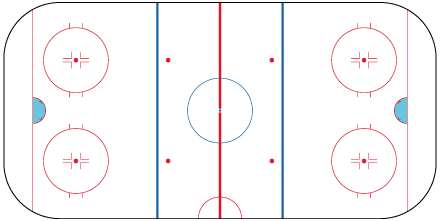 C/ Ice Hockey Quiz – Choose one correct answer:Where is the International Ice Hockey Federation (IIHF) based?Montreal, CanadaZurich, SwitzerlandNew York, USAWhich of these shirt numbers did Wayne Gretzky wear when he played for Sault Ste Marie Greyhounds?91929In which year was the first HHL All-Star Game played?1933-341935-361937-38Why was not there and an NHL All-Star Game in 1995? Because of…a blizzarda player strikea TV boycottWhere was Wayne Gretzky born?Ontario, CanadaKladno, the Czech RepublicPskov, RussiaWhen did Czechoslovakia first appear in the World Championships?192019221924In 1933, the World Championships were held in which Czechoslovakian city?BratislavaPragueVsetinIn 1947-48 Czechoslovakia won silver medals in the Olympics and World Championship. What was the colour of their European Championship medal that season?goldsilverbronze Which team won the Czech Republic Championship in 1999-00?HC OlomoucHC Petra VsetinHC Sparta PragueWhich team won the Slovakia Championship in 1999-00?Dukla TrencinHC KosiceSlovan Bratislava